附件 2 中国企业文化建设优秀案例申报要求 一、申报材料要求 1.申报材料 （1）中国企业文化建设优秀案例文件夹 1 个，内含申报案 例的《中国企业文化建设优秀案例申报表》（盖章扫描件 PDF 格 式）和《中国企业文化建设优秀案例主报告》（word 版）各 1 份。 （2）照片文件夹1个，图片为JPG格式，分辨率不低于300dpi， 附 20 字以内图注。 2.填报要求 （1）填报材料要完整，清晰、准确。主创人限 2 人，参创人限 4 人。案例推荐汇总表署名顺序应与主报告署名一致，不一 致的以推荐汇总表为准。 （2）单位名称需写全称。 二、报告撰写要求 中国企业文化建设优秀案例主报告，反映的是企业在文化培育、建设、实践与推广过程中的创新实践与典型经验。相关撰写 要求如下： 1.结构要求。主报告原则上由题目、创作人、公司简介、案 例概要和正文等部分组成，其中正文为核心内容。 （1）题目：简明扼要，鲜明地反映出企业文化工作的核心 内容，体现企业文化对企业发展所发挥的作用，限 25 字以内。 （2）创作人：含主创人（不超过 2 人）、参创人（不超过4 人）名单，及所属企业名称（全称）。 （3）公司简介：简要概述创作单位基本情况，限 200 字以 内。 （4）案例概要：为案例核心内容的高度概括，应围绕企业在党建文化建设、廉洁文化建设、安全文化建设、合规文化建设、 诚信文化建设、工匠文化建设、创新文化建设等某方面建设实践 中的具体问题，突出解决问题的思路、策略和效果，限 200 字以内。 （5）正文：围绕案例主题，总结企业文化建设的背景、主要做法、实施效果和推广展望，限 4000 字以内。其中，主要做法和实施效果为重点内容。主要做法的撰写，要针对实施背景中所要达到的目标（问题），叙述企业文化实践中的基本思路、工作机制、管理方法和措施等，反映企业文化建设实践中的创新做法。实施效果要展示企业文化建设的直接或间接成绩，一般选两三点突出成效即可。如有参考文献，应按规范格式附在正文之后。 2.格式要求。 （1）申报材料内容要求实事求是、主题明确、重点突出、 逻辑清晰、表达完整、数据可靠、文本规范。 （2）申报材料应以第三人称阐述，不要以“我们”“我厂” “公司”简称；必要时需辅以必要的数据、图表等。 （3）申报材料文本正文仿宋 4 号，单倍行间距；层级原则 上不超过三个，可以用一、（一）、1.样式表示，每个层级均应 有概括性的小标题。 3.排版要求。如下图所示： 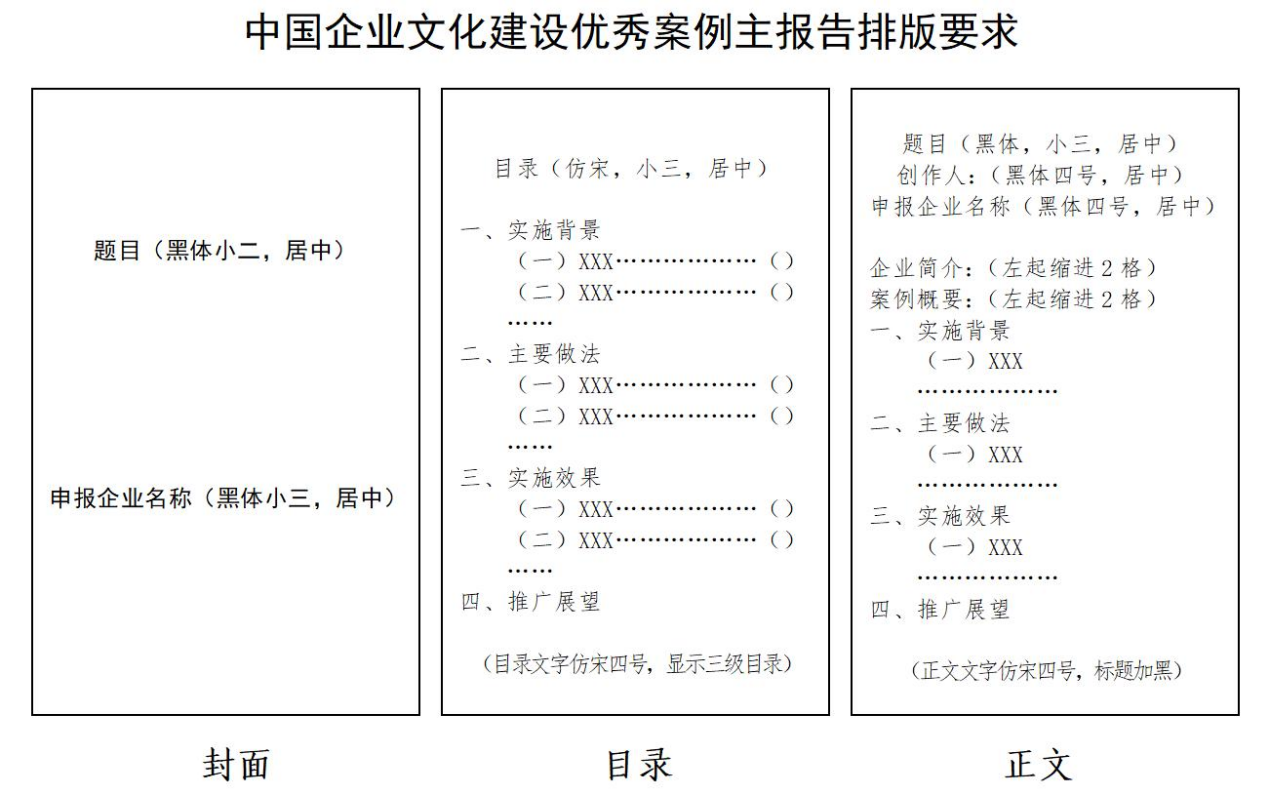 